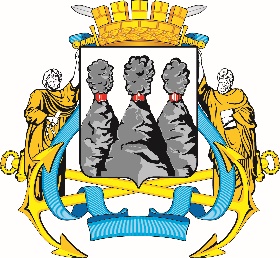 Ленинская ул., д. 14, Петропавловск-Камчатский, 683000Тел. (4152)30-25-80 (2450), факс (4152)42-52-29, e-mail: duma@pkgo.ru, duma.pkgo.ru ПРОТОКОЛзаседания Комитета Городской	Думы Петропавловск-Камчатского городского округа по местному самоуправлению и социальной политике от 20.11.2019г. Петропавловск-Камчатский,ул. Ленинская, д. 14, зал заседаний № 429Время начала: 15:00 часовВремя окончания: 16:10 часовПредседательствующий:Присутствовали:Отсутствовали:ПОВЕСТКА ДНЯ:1. Об информации о заключении Меморандума о намерениях сотрудничества между Петропавловск-Камчатским городским округом и городом Харбином Китайской Народной РеспубликиДокл.: Брызгин Константин Викторович2. О финансировании мероприятий по подготовке и содержанию лыжной трассы «Лыжня Здоровья»Докл.: Токарев Алексей Владимирович3. О мерах, принимаемых администрацией Петропавловск-Камчатского городского округа, по вывозу металлических гаражей, расположенных по ул. КроноцкаяДокл.: Солод Михаил СергеевичСодокл.: Монахова Галина Васильевна4. О рассмотрении возможности установления (сохранения) льготных проездных билетов для учащихся в летний периодДокл.: Оськин Сергей ВикторовичСодокл.: Солод Михаил Сергеевич5. Об обращениях граждан по вопросу выделения земельного участка, расположенного по адресу проспект 50 лет Октября, 10Докл.: Воровский Андрей ВикторовичСодокл.: Васильева Ирина Викторовна6. О принятии решения о внесении изменений в Решение Городской Думы Петропавловск-Камчатского городского округа от 13.07.2018 № 82-нд «О Регламенте Городской Думы Петропавловск-Камчатского городского округа»Докл.: Монахова Галина Васильевна7. О внесении изменений в решение Городской Думы Петропавловск-Камчатского городского округа от 04.10.2017 № 17-р «О комиссии Городской Думы Петропавловск-Камчатского городского округа по рассмотрению уведомлений депутатов Городской Думы Петропавловск-Камчатского городского округа о возникновении личной заинтересованности при осуществлении полномочий, которая приводит или может привести к конфликту интересов»Докл.: Монахова Галина Васильевна8. О внесении в порядке законодательной инициативы в Законодательное Собрание Камчатского края проекта закона Камчатского края «О внесении изменений в приложения 1 и 2 к Закону Камчатского края «О муниципальной службе в Камчатском крае»Докл.: Монахова Галина Васильевна9. О награждении Почетной грамотой Городской Думы Петропавловск-Камчатского городского округа Макаровой Валентины НиколаевныДокл.: Воровский Андрей Викторович10. О награждении Почетной грамотой Городской Думы Петропавловск-Камчатского городского округа Надеждиной Наталии НиколаевныДокл.: Воровский Андрей ВикторовичГОРОДСКАЯ ДУМАПЕТРОПАВЛОВСК-КАМЧАТСКОГОГОРОДСКОГО ОКРУГАКОМИТЕТ ПО МЕСТНОМУ САМОУПРАВЛЕНИЮ И СОЦИАЛЬНОЙ ПОЛИТИКЕ Воровский А.В.-заместитель председателя Городской Думы Петропавловск-Камчатского городского округа - председатель Комитета по местному самоуправлению и социальной политике, депутат Городской Думы Петропавловск-Камчатского городского округа (далее – депутат Городской Думы) по избирательному округу № 5.Гусейнов Р.В.Кадачигова Д.С.Рясная В.И.Монахова Г.В.Смирнов С.И.-----депутат Городской Думы по единому муниципальному избирательному округу;депутат Городской Думы по единому муниципальному избирательному округу;депутат Городской Думы по избирательному округу № 1;председатель Городской Думы Петропавловск-Камчатского городского округа, депутат Городской Думы по единому муниципальному избирательному округу; депутат Городской Думы по единому муниципальному избирательному округу.Богданова Е.В.Зубенко Е.В.Прудкий Д.А.Рыкова И.В.Толмачев И.Ю.Богданова Е.В.Зубенко Е.В.Прудкий Д.А.Рыкова И.В.Толмачев И.Ю.----------депутат Городской Думы по единому муниципальному избирательному округу;депутат Городской Думы по избирательному округу № 6;заместитель председателя Городской Думы Петропавловск-Камчатского городского округа - председатель Комитета по городскому 
и жилищно-коммунальному хозяйству, депутат Городской Думы 
по избирательному округу № 4;депутат Городской Думы по единому муниципальному избирательному округу;депутат Городской Думы по избирательному округу № 2.депутат Городской Думы по единому муниципальному избирательному округу;депутат Городской Думы по избирательному округу № 6;заместитель председателя Городской Думы Петропавловск-Камчатского городского округа - председатель Комитета по городскому 
и жилищно-коммунальному хозяйству, депутат Городской Думы 
по избирательному округу № 4;депутат Городской Думы по единому муниципальному избирательному округу;депутат Городской Думы по избирательному округу № 2.Приглашенные:Приглашенные:Приглашенные:Приглашенные:Приглашенные:Приглашенные:Лыскович В.В.Брызгин К.В.Васильева И.В.Гусейнов Р.Б.Зикратов А.В.Лыскович В.В.Брызгин К.В.Васильева И.В.Гусейнов Р.Б.Зикратов А.В.---------------председатель Контрольно-счетной палаты Петропавловск-Камчатского городского округа;заместитель Главы администрации Петропавловск-Камчатского городского округа – руководитель Управления делами администрации Петропавловск-Камчатского городского округа;начальник отдела геоинформационных систем Управления архитектуры, градостроительства и земельных отношений администрации Петропавловск-Камчатского городского округа;председатель Молодежного Парламента при Городской Думе Петропавловск-Камчатского городского округа;депутат Городской Думы по избирательному округу № 1;Солод М.С.Оськин С.В.Токарев А.В.Тур Е.А.Солод М.С.Оськин С.В.Токарев А.В.Тур Е.А.------------руководитель Управления дорожного хозяйства, транспорта и благоустройства администрации Петропавловск-Камчатского городского округа;депутат Городской Думы по избирательному округу № 7;и.о. руководителя Управления архитектуры, градостроительства и земельных отношений администрации Петропавловск-Камчатского городского округа;заместитель руководителя Управления делами администрации Петропавловск-Камчатского городского округа.Присутствовали работники аппарата Городской Думы Петропавловск-Камчатского городского округа:Присутствовали работники аппарата Городской Думы Петропавловск-Камчатского городского округа:Присутствовали работники аппарата Городской Думы Петропавловск-Камчатского городского округа:Присутствовали работники аппарата Городской Думы Петропавловск-Камчатского городского округа:Присутствовали работники аппарата Городской Думы Петропавловск-Камчатского городского округа:Присутствовали работники аппарата Городской Думы Петропавловск-Камчатского городского округа:Алексеева И.Н.--руководитель аппарата Городской Думы Петропавловск-Камчатского городского округа;руководитель аппарата Городской Думы Петропавловск-Камчатского городского округа;руководитель аппарата Городской Думы Петропавловск-Камчатского городского округа;Иванков Т.П.--начальник отдела по обеспечению деятельности органов и депутатских объединений Городской Думы управления по обеспечению деятельности органов Городской Думы и информационного обеспечения работы аппарата Городской Думы Петропавловск-Камчатского городского округа;начальник отдела по обеспечению деятельности органов и депутатских объединений Городской Думы управления по обеспечению деятельности органов Городской Думы и информационного обеспечения работы аппарата Городской Думы Петропавловск-Камчатского городского округа;начальник отдела по обеспечению деятельности органов и депутатских объединений Городской Думы управления по обеспечению деятельности органов Городской Думы и информационного обеспечения работы аппарата Городской Думы Петропавловск-Камчатского городского округа;Ерофеева Т.Е.Катрук Т.О.Морозов А.А.Якшина И.В.--------начальник юридического отдела управления организационно-правового обеспечения работы аппарата Городской Думы Петропавловск-Камчатского городского округа; заместитель руководителя аппарата Городской Думы Петропавловск-Камчатского городского округа – начальник управления организационно-правового обеспечения работы аппарата Городской Думы Петропавловск-Камчатского городского округа;начальник отдела организационной и кадровой работы управления организационно-правового обеспечения работы аппарата Городской Думы Петропавловск-Камчатского городского округа;начальник информационного отдела управления информационного 
и общего обеспечения работы аппарата Городской Думы Петропавловск-Камчатского городского округа.начальник юридического отдела управления организационно-правового обеспечения работы аппарата Городской Думы Петропавловск-Камчатского городского округа; заместитель руководителя аппарата Городской Думы Петропавловск-Камчатского городского округа – начальник управления организационно-правового обеспечения работы аппарата Городской Думы Петропавловск-Камчатского городского округа;начальник отдела организационной и кадровой работы управления организационно-правового обеспечения работы аппарата Городской Думы Петропавловск-Камчатского городского округа;начальник информационного отдела управления информационного 
и общего обеспечения работы аппарата Городской Думы Петропавловск-Камчатского городского округа.начальник юридического отдела управления организационно-правового обеспечения работы аппарата Городской Думы Петропавловск-Камчатского городского округа; заместитель руководителя аппарата Городской Думы Петропавловск-Камчатского городского округа – начальник управления организационно-правового обеспечения работы аппарата Городской Думы Петропавловск-Камчатского городского округа;начальник отдела организационной и кадровой работы управления организационно-правового обеспечения работы аппарата Городской Думы Петропавловск-Камчатского городского округа;начальник информационного отдела управления информационного 
и общего обеспечения работы аппарата Городской Думы Петропавловск-Камчатского городского округа.1. СЛУШАЛИ:Об информации о заключении Меморандума о намерениях сотрудничества между Петропавловск-Камчатским городским округом и городом Харбином Китайской Народной РеспубликиРЕШИЛИ:Одобрить проект правового акта и рекомендовать Городской Думе принять правовой акт с учетом заключения юридического отдела аппарата Городской Думы(Решение принимается открытым голосованием: «за» -6, единогласно)2. СЛУШАЛИ:ВЫСТУПИЛИ:О финансировании мероприятий по подготовке и содержанию лыжной трассы «Лыжня Здоровья»Тур Е.А., Монахова Г.В., Зикратов А.В.РЕШИЛИ:Повторно рассмотреть данный вопрос на заседании Комитета Городской Думы Петропавловск-Камчатского городского округа по местному самоуправлению и социальной политике;Рекомендовать администрации Петропавловск-Камчатского городского округа организовать рабочее совещание по вопросу 
«О финансировании мероприятий по подготовке и содержанию лыжной трассы «Лыжня Здоровья» с участием Министерства имущественных и земельных отношений Камчатского края, Министерства спорта Камчатского края, Агентства лесного хозяйства и охраны животного мира Камчатского края и администрации Елизовского муниципального района.Рекомендовать Управлению архитектуры, градостроительства и земельных отношений администрации Петропавловск-Камчатского городского округа направить в адрес Городской Думы Петропавловск-Камчатского городского округа информацию о результатах рассмотрения обращения, направленного в Министерство спорта Камчатского края о принятии в собственность Камчатского края земельного участка для размещения лыжной трассы «Лыжня здоровья».(Решение принимается открытым голосованием: «за»-6, единогласно)3. СЛУШАЛИ:ВЫСТУПИЛИ:О мерах, принимаемых администрацией Петропавловск-Камчатского городского округа, по вывозу металлических гаражей, расположенных по 
ул. КроноцкаяМонахова Г.В.РЕШИЛИ:Информацию принять к сведению.Комитету Городской Думы Петропавловск-Камчатского городского округа по местному самоуправлению и социальной политике повторно рассмотреть данный вопрос в 1 квартале 2020 года.(Решение принимается открытым голосованием: «за»-6, единогласно)4. СЛУШАЛИ:ВЫСТУПИЛИ: О рассмотрении возможности установления (сохранения) льготных проездных билетов для учащихся в летний период Монахова Г.В., Брызгин К.В., Гусейнов Р.Б.РЕШИЛИ:Рекомендовать администрации Петропавловск-Камчатского городского округа рассмотреть вопрос о возможности установления (сохранения) льготных проездных билетов для учащихся в летний период на заседании рабочей группы с приглашением депутатов Городской Думы Петропавловск-Камчатского городского округа.(Решение принимается открытым голосованием: «за»-6, единогласно)5. СЛУШАЛИ:ВЫСТУПИЛИ:Об обращениях граждан по вопросу выделения земельного участка, расположенного по адресу проспект 50 лет Октября, 10Гусейнов Р.В.РЕШИЛИ:Городской Думе Петропавловск-Камчатского городского округа совместно с администрацией Петропавловск-Камчатского городского округа подготовить ответ в адрес заявителей.(Решение принимается открытым голосованием: «за»-6, единогласно)6. СЛУШАЛИ:ВЫСТУПИЛИ:О принятии решения о внесении изменений в Решение Городской Думы Петропавловск-Камчатского городского округа от 13.07.2018 № 82-нд 
«О Регламенте Городской Думы Петропавловск-Камчатского городского округа»Тур Е.А. озвучила предложения администрации Петропавловск-Камчатского городского округа к тексту проекта решенияРЕШИЛИ:Одобрить проект правового акта и рекомендовать Городской Думе принять правовой акт с учетом предложений администрации Петропавловск-Камчатского городского округа.(Решение принимается открытым голосованием: «за»-6, единогласно)7. СЛУШАЛИ:О внесении изменений в решение Городской Думы Петропавловск-Камчатского городского округа от 04.10.2017 № 17-р «О комиссии Городской Думы Петропавловск-Камчатского городского округа по рассмотрению уведомлений депутатов Городской Думы Петропавловск-Камчатского городского округа о возникновении личной заинтересованности при осуществлении полномочий, которая приводит или может привести к конфликту интересов»РЕШИЛИ:Одобрить проект правового акта и рекомендовать Городской Думе принять правовой акт в целом(Решение принимается открытым голосованием: «за»-6, единогласно)8. СЛУШАЛИ:О внесении в порядке законодательной инициативы в Законодательное Собрание Камчатского края проекта закона Камчатского края «О внесении изменений в приложения 1 и 2 к Закону Камчатского края «О муниципальной службе в Камчатском крае»РЕШИЛИ:Одобрить проект правового акта и рекомендовать Городской Думе принять правовой акт в целом(Решение принимается открытым голосованием: «за»-6, единогласно)9. СЛУШАЛИ:О награждении Почетной грамотой Городской Думы Петропавловск-Камчатского городского округа Макаровой Валентины Николаевны РЕШИЛИ:Одобрить проект правового акта и рекомендовать Городской Думе принять правовой акт в целом (Решение принимается открытым голосованием: «за»-6, единогласно)10. СЛУШАЛИ:О награждении Почетной грамотой Городской Думы Петропавловск-Камчатского городского округа Надеждиной Наталии Николаевны РЕШИЛИ:Одобрить проект правового акта и рекомендовать Городской Думе принять правовой акт в целом (Решение принимается открытым голосованием: «за»-6, единогласно)Заместитель председателя Городской Думы Петропавловск-Камчатского городского округа - председатель Комитета по местному самоуправлению и социальной политикеА.В. ВоровскийПротокол вел:Начальник отдела по обеспечению деятельности органов и депутатских объединений Городской Думы управления информационного и общего обеспечения работы аппарата Городской Думы Петропавловск-Камчатского городского округаТ.П. Иванков